Dr. Jenan McNealeyitspersonalcounseling@gmail.com@drjmac08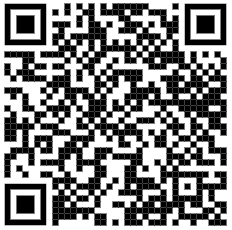 Sixth Grade Now What? Helping Students Transition to Middle SchoolDr. Jenan McNealeyitspersonalcounseling@gmail.com@drjmac08Sixth Grade Now What? Helping Students Transition to Middle SchoolDr. Jenan McNealeyitspersonalcounseling@gmail.com@drjmac08Sixth Grade Now What? Helping Students Transition to Middle School